Application Form 
New Chum Landfill 
Community Benefit Fund $50,000 – Round 3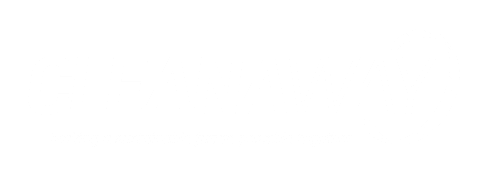 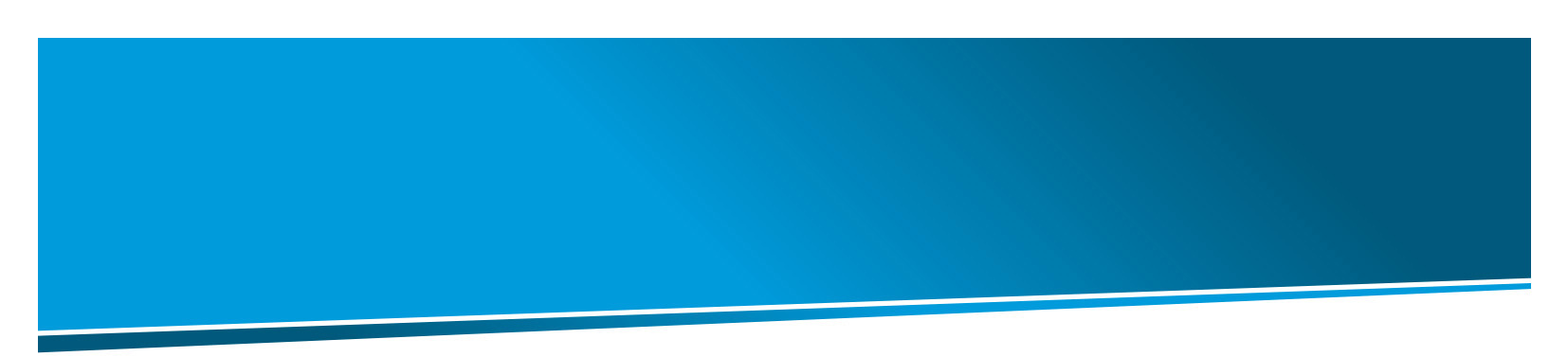 Cleanaway is proud to launch Round 3 of it’s annual $50,000 New Chum Landfill Community Benefit Fund to support projects that enhance the local environment or encourage health and well-being in the community. Our annual grant aims to provide funding to community groups to enable programs that enhance liveability or sustainability in their community, such as: welfare support, environmental regeneration, waste reduction, sports participation, community inclusion and connectivity.Applications for funding from $2,000 up to $10,000 will be considered from not for profit organisations, environmental groups, welfare agencies, sports clubs or schools located in and around:  Bellbird Park, Blackstone, Booval, Budamba, Collingwood Park, Dinmore, Ebbw Vale, New Chum, North Booval, Raceview, Redbank, Redbank Plains, Riverview and Swanbank.Closing Date for Applications - Friday 19 April 2024 Milestone Dates:Call for Applications in local publications and social media – 15 March 2024Closing date for applications – 19 April 2024Applications assessed - 24 April 2024Applicants notified – 30 April 2024Funding Agreements signed – 10 May 2024Funds allocated - 31 May 2024Enquiries and Submissions: Please email completed application in MSWord format (not PDF) to: olga.ghiri@cleanaway.com.auFor further information please contact: Olga Ghiri - Stakeholder and Community Engagement Manager on Mobile: 0478 316237 
Applications for grants will be considered for initiatives which propose sustainable enterprises, environmental regeneration projects, waste reduction initiatives, and/or programs that promote community collaboration, health and well-being, community events, sporting activities, training courses or employment schemes.Some examples of eligible initiatives are outlined below as a guide: , and are not limited to: Implementing a practical activity or project that improves the local environment. Charitable pursuits to support communities in need.Events or programs that encourage community connectivity, health and well-being. Tree planting or other type of environmental regeneration program. Construction of gardens or compost systems to promote waste reduction. Improvements to community spaces.Applications up to $10,000 will be considered.  A Review Panel will assess all applications and will determine the funding allocation based on the number of applications and other criteria. Grant project must align with the eligibility criteria provided.Applicants must provide sufficient documentation (e.g. quotes or invoices) to validate the grant value based on the project described in their application form.Depending on the value of the grant awarded, Cleanaway may direct the applicant to adhere to certain additional terms. For instance, a minimum of 3 quotes may be required to ensure that grant funding is disbursed in the most economical way. Prior to the grant being made, successful applicants will be required to sign a Funding Agreement to ensure the grant is used in accordance with the proposed initiative. Cleanaway takes no responsibility for the success or failure of the initiative and makes no commitment to provide any further grants.Adequate insurance and relevant licences such as working with children, work cover, building and planning and environmental approvals are required to be held by, and are the sole responsibility of, the recipients.Applicants can only apply for one grant from the Community Fund.Grant recipients are required to complete an Acquittal Report at the conclusion of the project to evaluate and account for funds spent.If all information requested is not supplied or the Assessment Criteria is not addressed, funding will not be considered.All questions answered.Estimated budget for the project listing sources of income and expenditure.Included quotes and estimates for items to be purchased or work to be undertaken.Name of Organisation:	Contact Person:	Position Held:	How long have you been associated with the organisation?  Organisation Address:	(or applicant’s personal address if most relevant to the application)Contact:	Mobile:                                             OR   Landline:Email:	Name of Project:	Location of project:  	PROJECT DETAILS Each application will be assessed and reviewed based on the information provided in this document. 
 Name:    	 Organisation: Signed: 	X.	Funding Eligibility Funding LimitsConditions of GrantApplication checklist:Applicant details1)    Project Purpose Please provide details and rationale for the project.  Explain what it’s about and why it’s important?2)    Project Benefits What are the benefits of your project to the community or the environment? 3)    Project Budget Outline the costs of your project.  Funding applications from $2,000 up to $10,000 will be considered.4)    Project Timing List key milestones and timelines to show how your project can be delivered within 12 months.5)  	Project Management and AdministrationOutline organisation OR team skills and experience with managing similar projects (if any).  Include previous experience with grant funded projects or similar. 6)  	Community Collaboration Describe how your project will involve the local community.  7)    Budget Summary7)    Budget Summary7)    Budget SummaryAdd applicable items and feel free to add rows to reflect your project and attach any quotes.Add applicable items and feel free to add rows to reflect your project and attach any quotes.Add applicable items and feel free to add rows to reflect your project and attach any quotes.Estimated Project Costs Applicant to specify$Applicant to specify$Applicant to specify $Applicant to specify$Applicant to specify$Applicant to specify$Total Proposed Expenditure $Other Funding Contributions (if any)$C)	Total Grant Requested$